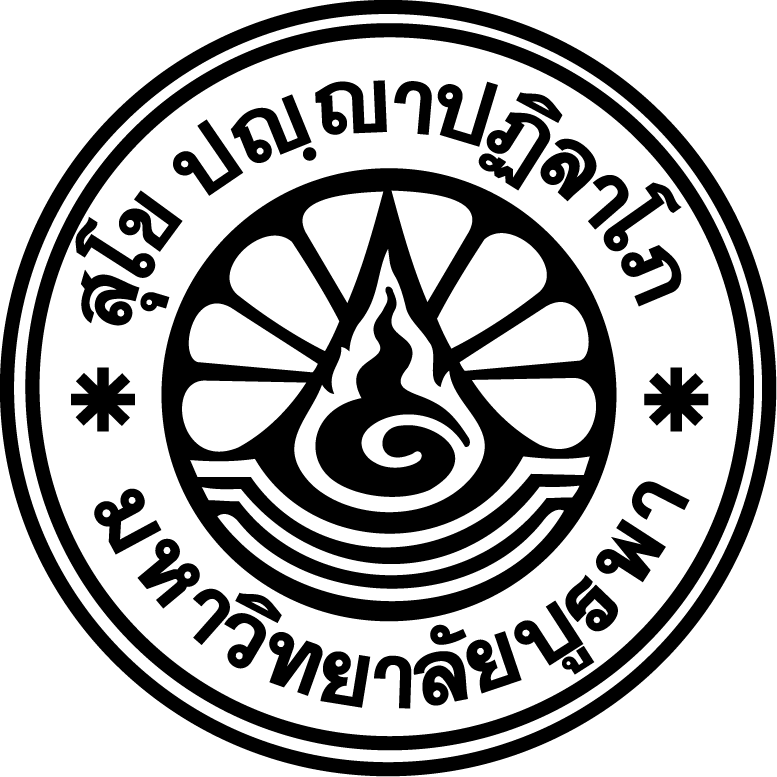 บันทึกข้อความส่วนงาน .............................................................................................. โทร. ..............................ที่  อว.............../.....................		               วันที่ ...................................................เรื่อง	ขอส่งใบสมัครเข้าเป็นสมาชิกกองทุนสำรองเลี้ยงชีพ มหาวิทยาลัยบูรพาเรียน	ผู้รักษาการแทนอธิการบดี (ประธานกรรมการบริหารเงินลงทุนเพื่อประโยชน์อย่างอื่น)	ตามที่มหาวิทยาลัยบูรพาจัดสวัสดิการกองทุนสำรองเลี้ยงชีพ มหาวิทยาลัยบูรพา ให้แก่พนักงานและลูกจ้างมหาวิทยาลัย โดยสมัครใจเป็นสมาชิกกองทุนสำรองเลี้ยงชีพ มหาวิทยาลัยบูรพา นั้น 	…….………………ชื่อส่วนงาน/หน่วยงาน...............................ขอแจ้งรายชื่อผู้ยื่นความประสงค์สมัครเข้าเป็นสมาชิกกองทุนสำรองเลี้ยงชีพ มหาวิทยาลัยบูรพา  ในการนี้................ชื่อส่วนงาน/หน่วยงาน.......................ได้พิจารณาตรวจสอบคุณสมบัติของผู้สมัครกองทุนสำรองเลี้ยงชีพฯ ตามข้อ 7 และข้อ 8 ของข้อบังคับมหาวิทยาลัยว่าด้วยการบริหารเงินลงทุนเพื่อประโยชน์อย่างอื่น พ.ศ. 2556 ฉบับลงวันที่ 18 กันยายน พ.ศ. 2556 เรียบร้อยแล้วมีคุณสมบัติตรงตามข้อบังคับดังกล่าวข้างต้น พร้อมนี้ได้แนบใบสมัครเข้าเป็นสมาชิกกองทุนสำรองเลี้ยงชีพตามรายชื่อ ต่อไปนี้		1. ............................................................. ตำแหน่ง  .............................................................		2. .............................................................. ตำแหน่ง ..............................................................		3. .............................................................. ตำแหน่ง ..............................................................	พร้อมนี้ ได้แนบเอกสารประกอบการสมัครเข้าเป็นสมาชิกกองทุนสำรองเลี้ยงชีพ มหาวิทยาลัยบูรพา ดังนี้				1. ใบสมัครเข้าเป็นสมาชิกกองทุนสำรองเลี้ยงชีพ จำนวน ........... ชุด		2. แบบประเมินความเสี่ยงเพื่อความเหมาะสมในการเลือกนโยบายการลงทุน/แผนการลงทุน                        (Member Risk Profile) จำนวน ............ ชุด		จึงเรียนมาเพื่อโปรดพิจารณา	(..................หัวหน้าส่วนงาน……...........)	...............................................................